Техническое задание на создание обработки или правил обмена:Перенос данных из *.xls файла в справочник «Сотрудники» конфигурации КАМИН:Расчет заработной платы для бюджетных учреждений. Версия 3.5Имеется файл с данными в формате Excel. Необходимо загрузить информацию из файла в справочник «Сотрудники» и во все связанные справочники по следующим правилам:Соответствие полей: 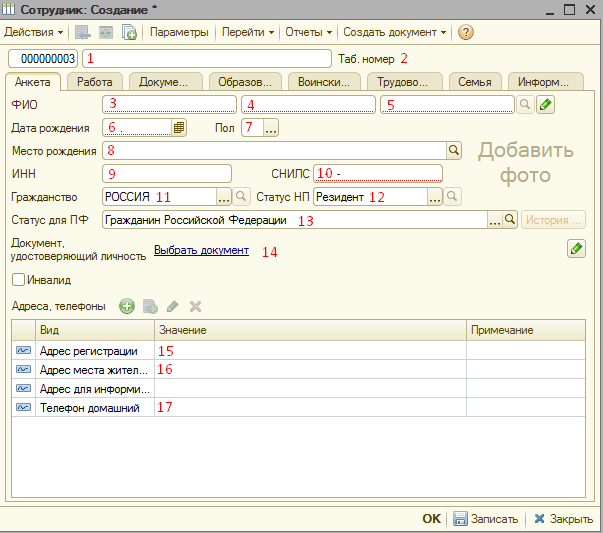 Справочник «Сотрудники» – Информация – Лицевые счетаЗагрузить номера зарплатных счетов банка СБЕРБАНК.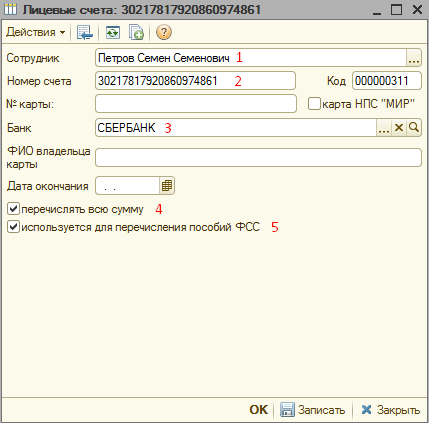 Справочник «Сотрудники» – Документы Загрузить паспорт в следующем формате: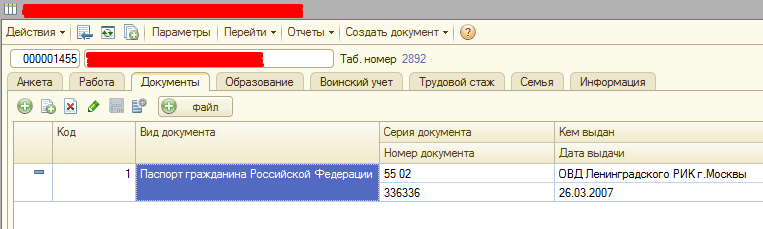 В Excel он выглядит так: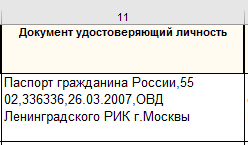 № поляКАМИН:Расчет заработной платы для бюджетных учреждений. Версия 3.51Фамилия имя отчество (из Excel-файла)2Пустое значение3Фамилия (из Excel-файла)4Имя (из Excel-файла)5Отчество (из Excel-файла)6Дата рождения (из Excel-файла)7Пол (из Excel-файла)8Место рождения (из Excel-файла)9ИНН (из Excel-файла)10СНИЛС (из Excel-файла)11РОССИЯ 12Резидент13Гражданин Российской Федерации14Документ удостоверяющий личность (из Excel-файла)15Адрес регистрации (из Excel-файла)16Адрес фактического места жительства (из Excel-файла)17Телефон (из Excel-файла)№ поляКАМИН:Расчет заработной платы для бюджетных учреждений. Версия 3.51Справочник «Сотрудники»2Номер зарплатного счета (из Excel-файла)3СБЕРБАНК4Галка обязательна5Галка обязательна